Gobierno Municipal El Salto 2018-2021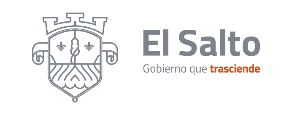 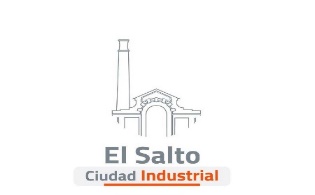 Informe de actividades del mes de Septiembre 2020JEFATURA DE MEJORA REGULATORIAJEFATURA DE MEJORA REGULATORIAACTIVIDADESRESULTADOS Reglamentos2 elaborados2 solicitados 2 revisados2 entregadosManuales de procedimiento1 Elaborados0 Solicitados0 Revisados0 EntregadosMesas de trabajo realizadas0Reuniones virtuales3 Juntas Virtuales